 Общественный Совет по Сохранению Шуваловского Парка(ССШП)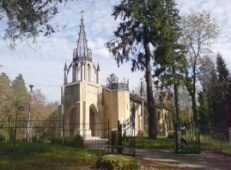 Благотворительный фонд «Шуваловский парк» (БФШП)ОТЧЕТ 
Общественного Совета по Сохранению Шуваловского Парка (ОССШП) от 31.01.2020 года Уважаемые жители Выборгского района г. Санкт-Петербурга, п. Парголово и других районов!Представляем вашему вниманию традиционный отчет о результатах деятельности Общественного Совета по сохранению Шуваловского парка по декабрь 2020 года включительно.За отчетный период с июня 2019 года по декабрь 2020 года были произведены следующие работы:Информационная навигация в парке и материалы для групп ВК «Шуваловский парк» и «Шуваловский парк. Прогулки».- Текущий ремонт навигационных информационных щитов и указателей на территории парка;- Замена информационных щитов;- Изготовление и публикация фото и видеоматериалов о работах Общественного Совета и исторических материалов в сети «Интернет»;- Обновление информационного стенда у храма святых апостолов Петра и Павла;- Организация и проведение экскурсий по Шуваловскому парку и Усадьбе Шуваловых;- Использование средств массовой информации для привлечения внимания к проблематике парка;Охрана Шуваловского парка- Ремонт и покраска ограничителей въезда по всей территории парка;- Пресечение и привлечение к административной ответственности грубых нарушений в части ст. 7.14 и 7.15 КОАП РФ (нанесение ущерба и порча памятника культурного наследия), а также нарушителей, использующих территорию парка в качестве площадки для ведения незаконного бизнеса и проведения массовых мероприятий без согласования с органами администрации Выборгского района и КГИОП;Уборка мусора - Проведение регулярной уборки и вывоза мусора на всей территории парка;- Разборка свалок мусора вдоль улицы Шишкина и реки Старожиловки;- Организация субботников по уборке мусора;4. Санитарная очистка парка- Санитарная очистка парка на берегах реки Старожиловка;- Очистка от мусора и наносов Круглого и Треугольного прудов возле горы Парнас;- Для исключения проблемы подтоплений территории парка в паводковые и дождевые периоды проводилось наблюдение и чистка реки Старожиловки от упавших деревьев, мусора по течению самой реки и у подземного водосброса на Заречной улице.- Очистка территории ВНИИТВЧ от мусора, поросли и погибших деревьевРаботы по восстановлению дренажной системы Шуваловского парка.- В летне-осенний период 2020 года проводились работы по очистке дренажных канав и труб от наносов на территории Верхнего парка;- Установка в рабочее положение и очистка дренажных труб в районе «Звезды» и «Лошадиного» пруда;- Ремонт мест просадки грунта возле водопропускных труб;- Очистка от наносов канав и дренажных труб Верхнего парка;- Очистка от мусора и наносов Круглого и Треугольного прудов возле горы Парнас;- Очистка водной поверхности прудов в нижнем парке и уборка упавшиз ветвей и деревьев.Благоустройство парка- Проведение работ по изготовлению, установке и укреплению мостовых переходов (деревянных мостиков на территории Верхнего и Нижнего парка);- Восстановление исторического «Берёзового мостика»;- Устройство входа с улицы Заречная.Прочие мероприятия- Изготовление крещенской купели для храма святых апостолов Петра и Павла;- Установка туалетного блока для прихожан храма;Особо хочется отметить организацию и проведение Общественным Советом нескольких немаловажных мероприятий для Шуваловского парка:В июне – июле 2019 года при поддержке руководства ВНИИТВЧ были начаты ремонтные работы помещений для организации выставки на тему «Шуваловский парк» и  пейзажей  художников, посвященных Шуваловскому парку. Официальное открытие этой выставки посетили многие официальные представители Комитета по благоустройству г. Санкт-Петербурга, администрации Выборгского района и представители КГИОП. Эту выставку можно увидеть и сегодня в Большом дворце усадьбы Шуваловых при проведении экскурсий.В сентябре – октябре 2019 года при содействии руководства ВНИИТВЧ весь музейный фонд Шуваловского парка был передан в школу № 482, находящуюся на территории ЖК «Парнас» для дальнейшей организации краеведческого музея поселка Парголово и Шуваловского парка в целях воспитания в подрастающем поколении интереса, сохранения и пополнения культурного наследия, уважения и гордости, знаний  об истории места, где они живут.Теперь перейдем к планам Общественного Совета на 2021 год. Что планируется сделать для благоустройства Шуваловского парка:Продолжение работ по санитарной очистке парковой территории от мусора, ветровальных и сухостойных деревьев. Поскольку весь парк уже очищен, то такие работы будут проводиться по мере необходимости (природа всегда требует постоянного ухода) на территориях парка, сторонних организаций на территории парка и за рекой Старожиловка (вдоль Ольгинской дороги от пешеходных мостиков по улице Шишкина до переходов по улице Вологдина и района водокачки и далее до коллектора под Заречной улицей).Проведение ремонта дорожки вдоль р. Старожиловка.Очистка русла р. Старожиловка и труб под Заречной улицей.Приведение в порядок входа в парк с улицы Шишкина (дополнительное ограждение газонов, ремонт и покраска ограждения места сбора мусора)Интерактивная карта, опрос.Рассматривается проект установки беседки «Гриб» там, где она находилась.Разработка и согласование проекта реставрации Туфовой арки.Проведение уборки от мусора территории вокруг Жёлтой дачи.Установка дополнительных секций мостков через канавы.Обработка гербицидами борщевика.Общественный Совет  будет вести регулярное наблюдение за состоянием парка и памятниками культурного наследия и осуществлять взаимодействие с органами власти и иными организациями в целях привлечения внимания к проблематике парка, его благоустройству и реализации мер по защите и сохранению Шуваловского парка. Состав Общественного Совета на 31.01.2020 года:Демидова В.Л.Кутыловская О. А.Леонидов М.Л.Леонов Н.Б.о. Силуан ТумановСкворцов С. Б.Ширшков Д.А.